　年　月　日　　　　　　　　　　　　　　　　　　　　　　　　○○株式会社  人事部長○○○○　印事情聴取書１　日時　　○○年○月○日（○曜日）　　　午前○時○分～午前○時○分２　場所　　当社会議室３　聴取者　　当職，○○課長４　聴取内容　　・・・・・・・・・・・・上記は，私が聴取者に対して説明した内容であることに間違いありません。　　年　　月　　日氏名：　　　　　　　　　　　印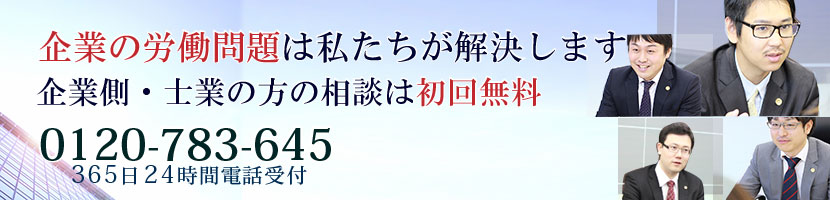 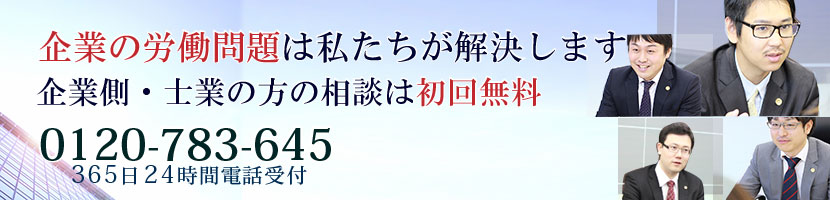 